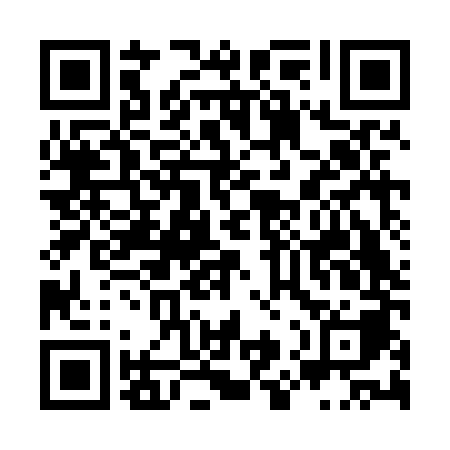 Ramadan times for Govejek, SloveniaMon 11 Mar 2024 - Wed 10 Apr 2024High Latitude Method: Angle Based RulePrayer Calculation Method: Muslim World LeagueAsar Calculation Method: HanafiPrayer times provided by https://www.salahtimes.comDateDayFajrSuhurSunriseDhuhrAsrIftarMaghribIsha11Mon4:444:446:2312:144:156:056:057:3812Tue4:424:426:2212:134:166:066:067:4013Wed4:404:406:2012:134:176:076:077:4114Thu4:384:386:1812:134:186:096:097:4315Fri4:364:366:1612:124:196:106:107:4416Sat4:344:346:1412:124:206:116:117:4617Sun4:324:326:1212:124:216:136:137:4718Mon4:304:306:1012:124:226:146:147:4919Tue4:274:276:0812:114:236:156:157:5020Wed4:254:256:0612:114:246:176:177:5221Thu4:234:236:0412:114:256:186:187:5322Fri4:214:216:0212:104:266:196:197:5523Sat4:194:196:0012:104:286:216:217:5624Sun4:174:175:5812:104:296:226:227:5825Mon4:154:155:5612:104:306:236:237:5926Tue4:124:125:5512:094:316:256:258:0127Wed4:104:105:5312:094:326:266:268:0228Thu4:084:085:5112:094:336:276:278:0429Fri4:064:065:4912:084:336:296:298:0630Sat4:034:035:4712:084:346:306:308:0731Sun5:015:016:451:085:357:317:319:091Mon4:594:596:431:075:367:337:339:112Tue4:574:576:411:075:377:347:349:123Wed4:544:546:391:075:387:357:359:144Thu4:524:526:371:075:397:377:379:165Fri4:504:506:351:065:407:387:389:176Sat4:484:486:331:065:417:397:399:197Sun4:454:456:321:065:427:417:419:218Mon4:434:436:301:055:437:427:429:229Tue4:414:416:281:055:447:437:439:2410Wed4:384:386:261:055:457:457:459:26